        TÜRKİYE ATLETİZM FEDERASYONU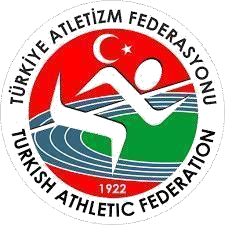 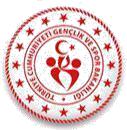 UZAKTAN EĞİTİM ÇOCUK KORUMA VE ÇOCUK ATLETİZMİ EĞİTİM PROGRAMI29-30 Eylül -01 Ekim 202229-30 Eylül-01 Ekim 2022 tarihinde gerçekleşecek olan ‘‘Çocuk Koruma, Çocuk Atletizmi Eğitim Programı ve Çocuk Atletizmi Uygulama Eğitimi ’’ konu başlıklı Uzaktan Seminerine katılmaya hak kazanan kursiyerlerin listesi aşağıda yer almaktadır.Söz konusu eğitimin ilk iki günü (29-30 Eylül 2022) Uzaktan Eğitim ile Zoom Uygulaması üzerinden gerçekleşecektir (Tüm kursiyerlerin katılması zorunludur).Yüz yüze eğitim 01 Ekim 2022 tarihinde Nur Camii Konferans Salonu (Fabrikalar Mah. Hürriyet Mah.) gerçekleşecektir. (Tüm kursiyerlerin katılması zorunludur).Seminerin gerçekleşeceği Zoom Uygulamasına giriş sırasında kullanılacak olan Webinar ID ve Password (Şifre) aşağıda adı geçen kursiyerlerin sisteme kayıt oldukları E-Posta adreslerine gönderilecektir.Gelen Webinar ID ve Şifreyi Gereksiz ya da Spam klasörlerinizde de kontrol etmeniz rica olunur.29 Eylül 2022 tarihindeki Çocuk Koruma Programının yayını 15.00’de başlayacak olup, yayına 14.40 itibariyle giriş yapmanız gerekmektedir.Gerçekleşecek olan Seminer için gönderilmiş olan Webinar ID ve Password (Şifre) E-Posta adresine ulaşmadığını düşünen kursiyerlerimiz kubra.islak@taf.org.tr adresine 28 Eylül 2022 saat 14.00’e kadar geri dönüş yapmaları gerekmektedir.Zoom yayınına giriş yaparken adınızı ve soyadınızı eksiksiz ve doğru olarak yazmanız yoklama alınacağı için önem teşkil etmektedir.Uzaktan ve Uygulama Eğitimi verilen derslerde yoklama yapılacak, yoklamada 1 derse bile girmeyen katılımcılar yok sayılacak ve kurs ile ilişiği kesilecektir. (Ücret iadesi olmayacak ve bir sonraki kursa aktarımı sağlanmayacaktır.)Kurs programı ve uzaktan eğitim hakkında katılımcılara yeterli bir süre öncesinde bilgi verildiğinden, kursa katılımınızla ilgili herhangi bir mazeret kabul edilmeyecektir.Kursun ilk iki günü Uzaktan Eğitimle gerçekleşeceği için, bulunacağınız yerde yeterli hızda internet bağlantısı ve donanım olması gereklidir. Internet imkânlarından kaynaklı sorunlar mazeret olarak kabul edilmeyecektir. Her ne kadar eğitimi akıllı telefon veya tabletten takip etmeniz olası olsa da tavsiye edilmemektedir. Bu yöntem kaynaklı olumsuzluklar mazeret olarak sunulamazZOOM UYGULAMASI KULLANIM ŞEKLİİlk olarak www.zoom.us adlı internet sitesinden Zoom uygulamasını indirerek Seminer Öncesinde Telefon veya Bilgisayarınızda uygulamayı hazır ediniz.Uygulamayı açtıktan sonra join ikonuna tıklayarak E-posta adresinize Federasyonumuz tarafından gönderilen Webinar ID ve Password (Şifre) ile yayına katılım sağlayabilirsiniz.Zoom yayınına giriş yapılırken katılımcının adı ve soyadı eksiksiz ve doğru olarak yazılmalıdır.TÜM SORU VE CEVAPLARINIZ İÇİNkubra.islak@taf.org.tradresine yaşadığınız problemi belirten E-Posta gönderiniz.KATILIMCI LİSTESİKATILIMCI LİSTESİKATILIMCI LİSTESİKATILIMCI LİSTESİNOADI SOYADINOADI SOYADI1ABDULHAKİM FURAT42MELİS ECE CAYMAZ2ABDULKADİR İLERİ 43MERVENUR YETİŞGEN3AHMET BURAK ERYILMAZ 44MUHAMMED ENES TARIM4ALİ KAYA 45MUHAMMED TATLI 5ARZU ALTUNTAŞ46MUHAMMED TUHAN BALTACI 6AYSEL DAMLA ÖZÇOBAN 47MUHAMMET EMİN ÖZTÜRK 7AYŞEGÜL ÖZBEK48MURAT YİĞİT KARA8BAHRİ HASTEN 49MUSA GÖKHAN9BEDİRHAN UÇA50MUSTAFA ALTUNTAŞ10BURAK OĞUR 51MUSTAFA KARAKUZULU11CÜNEYT ÖZEL52MUSTAFA KILIÇ 12DAMLA PAMUK53MUSTAFA TIĞRAK 13DEVRAN GÜMÜŞ54MÜNÜR İPEK (Çocuk Koruma)14ECEM ECE 55OKAN KAPLAN 15EDANUR AKIN56OKAN KARAKOC 16ELİF GÖÇER57OKAN YILDIRIM 17EMİRHAN UÇA58ÖZCAN GÜVENDİK18EMRE KAR59PINAR GÜLSEREN19ENES KÖSEOĞLU60RECEP ŞAHİN20ENES MERT61RUHİ KABAKÇI21ENES ÖZ62SAKİNE DOĞAN 22EREN KAYA63SALİH SERKAN KOÇAK23ESMA DİLEKCİ64SEMRA KARASLAN24ESRANUR ARSLAN 65SİNEM KOÇ25EZGİ KARATAŞ66SUAT TOPRAK26FURKAN ÇETİNTAŞ 67SUDİYE DURMUŞ YILMAZ 27FURKAN TOPLAMA68SÜMEYYE CAN KESKİN28GONCAGÜL APAY 69TAYLAN FURKAN BEYAZ29HAKAN ÇAMİÇİ70TEMEL ALTINTAŞ30İBRAHİM BİNGÖL71TOLGAHAN PEKGÖZ 31İREM EZGİ ŞAHİN 72UFUK TÜRK 32İREM KULA 73UTKU BUĞRA KAPAN33İREM POLAT74ÜMİT GÖKHAN34İSA MELİH KURT75YAREN FEYZA YILMAZ35KEVSER İLİKÇİOĞLU 76YASEMİN YÜNLÜ36MEHMET ÇELİK 77YUSUF ÖNAL 37MEHMET GAZİ KURTOĞLU78ZİŞAN İLİKÇİOĞLU 38MEHMET KÖRPE79ZÖHRE KILINÇ CANPOLAT 39MELİKE GÖKDERE 80ZÜLFİYE PEKER40MELİKE HANLI81TÖRE AKYOL (Çocuk Koruma-Çocuk Atletizmi Eğitimi)41MELİKE TAGA82SULTAN VURAL Çocuk Koruma-Çocuk Atletizmi Eğitimi)